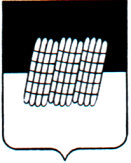 АДМИНИСТРАЦИЯ АЛЕКСИНСКОГО СЕЛЬСКОГО ПОСЕЛЕНИЯДОРОГОБУЖСКОГО РАЙОНА СМОЛЕНСКОЙОБЛАСТИПОСТАНОВЛЕНИЕ14 марта 2024 года                                                                                                 № 13/1Об утверждении перечня объектов, в отношении которых планируется заключение концессионных соглашений в 2024 годуВ соответствии с Федеральным законом от 6 октября 2003 года № 131-ФЗ «Об общих принципах организации местного самоуправления в Российской Федерации», Федеральным законом от 21 июля 2005 года № 115-ФЗ «О концессионных соглашениях», Уставом Алексинского сельского поселения Дорогобужского района Смоленской области, Порядком формирования и утверждения перечня объектов, в отношении которых планируется заключение концессионных соглашений, утвержденным решением Совета депутатов Алексинского сельского поселения Дорогобужского района Смоленской области  от 23 декабря 2022 года № 23 Администрация Алексинского сельского поселения Дорогобужского района Смоленской области п о с т а н о в л я е т:1. Утвердить прилагаемый перечень объектов, в отношении которых планируется заключение концессионных соглашений в 2024 году (далее - Перечень).2. Настоящее постановление вступает в силу со дня его официального опубликования.3. Опубликовать настоящее постановление в печатном средстве массовой информации органов местного самоуправления Алексинского сельского поселения Дорогобужского района Смоленской области «Информационный вестник Алексинского сельского поселения» Дорогобужского района Смоленской области.4.  Контроль за исполнением настоящего постановления оставляю за собой.Глава муниципального образования Алексинское сельское поселениеДорогобужского района Смоленской области                           Н.С. КулаженковаУтвержденпостановлением Администрации Алексинского сельского поселения Дорогобужского района Смоленской областиот 14.03.2024 г. № 13/1ПЕРЕЧЕНЬобъектов, в отношении которыхпланируется заключение концессионных соглашенийв 2024 году№ п/пНаименование объекта, адрес и (или) местоположение объектаВид работ в рамках концессионного соглашения (строительство и (или) реконструкция)Характеристика объектаПланируемая сфера применения объектаКадастровый номер объекта недвижимого имущества1.-----